A. MULTIPLE CHOICE: B. OPEN RESPONSEShare the ProfitsThree partners, Luc, Deb, and Mel, share the profits of a business in the ratio 2:3:7 respectively.The profit for this year is $176 496.Determine the share of the profit for each partner. Show your work.What a bargain!Susan buys a tennis racket from a store.The tennis racket’s original price is $75.All tennis rackets are on sale for 25% off the original price.Additional 10% off applies today.How much does Susan pay for her tennis racket, including 13% tax?Show your work.Healthy FishJames adds vitamin drops to his fish tank to keep his fish healthy. If James follows the instructions on the bottle of vitamins, how many capfuls should he add to his 350-litre fish tank?Show your work.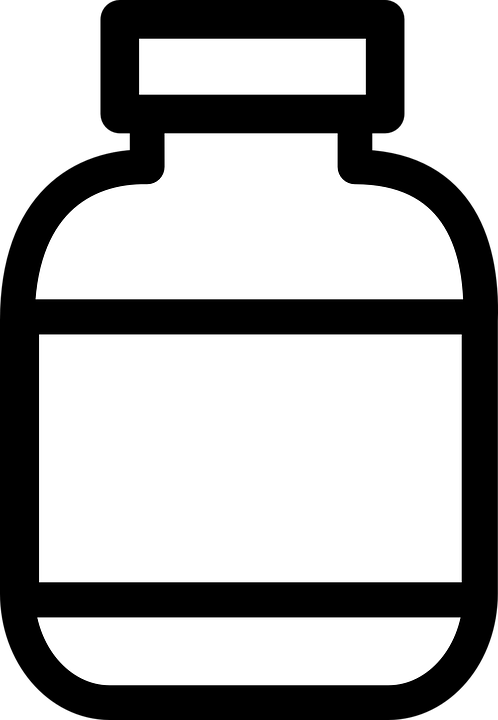 1. What is the value of the expression:a) 10b) 6c) -6d) -102. Frodo is making fruit punch by mixing orange juice and pineapple juice in a ratio of 1:3.How much pineapple juice should he use to make 3L of fruit punch?a) 0.75 Lb) 2 L c) 2.25 Ld) 4 L3. A cell phone company offers four choices for purchasing talk time. Which of the following has the lowest cost per minute?a) 200 minutes for $24.50b) 550 minutes for $68.00c) 700 minutes for $80.25d) 850 minutes for $99.504. A basketball player scores 28 points in a game. The player scores 35% of the total team points.How many points does the player’s team score in total?a) 63b) 65c) 72d) 805. Nate buys a video-game system.The system costs $300Games cost $60He pays 13% tax on the system and on each gameHe has $850 in total to spend.After he pays for the system, how many games is Nate able to buy?a) exactly 12 b) exactly 9c) no more than 7d) no more than 35. Nate buys a video-game system.The system costs $300Games cost $60He pays 13% tax on the system and on each gameHe has $850 in total to spend.After he pays for the system, how many games is Nate able to buy?a) exactly 12 b) exactly 9c) no more than 7d) no more than 3